STUDENT SERVICES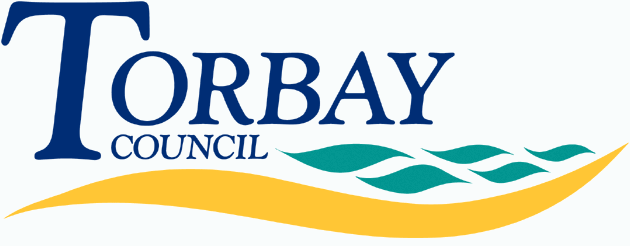 Children starting in reception at primary school in September 2018 (on time applications)Below are the admissions criteria (in descending order of priority) together with the number of places offered under that criterion:Last place offeredSt Marychurch Church of England Primary and Nursery SchoolAdmission number: 45Total number of preferences for places67First preferences considered43First preferences offered (percentage offered)42 (98%)Second preferences considered10Second preferences offered (percentage offered)3 (30%)Third preferences considered 14Third preferences offered (percentage offered)0 (0%)CriterionNumber of places offeredAny child whose Education, Health and Care Plan names the school.1Looked After Children or Previously Looked After Children who were immediately adopted or made the subject of a child arrangements order or a special guardianship order. 0Children for whom an exceptional medical or social need to attend the school is demonstrated.0Children who live in the designated area and are (or whose parents are) regular attenders at St Marychurch Parish Church.1Children who live in the designated area and are (or whose parents are) regular attenders at another Christian Church.2Children who live in the designated area with a sibling attending the school when the application is made.4Other children who live in the designated area. 11Children who live outside the designated area and are (or whose parents are) regular attenders at St Marychurch Parish Church.0Children who live outside the designated area and are (or whose parents are) regular attenders at another Christian Church.0Children who live outside the designated area with a sibling attending the school when the application is made.21Other children for whom an application for the school has been received.5Children allocated to school closest to home address with space available where preferred school(s) cannot be offered.0TOTAL45CriterionDistance from school (if used as tie-break)Other children for whom an application for the school has been received1425.274 metrresNumber of places still available on National Offer Day0